Minutes of the meeting of the Cemetery Committee held via Zoom on  Wednesday 31st March 2021 at 6.30pmC.035.03.21 to C.037.03.21Present:	Councillors W Hesselgrave (Chairman), G Hesselgrave, G Ibbotson and W Short.In attendance:	Tracy Harper (Assistant Clerk).Apologies for absence:	Councillor M Harrington-James.Declarations of Interest.      There were no declarations of interest.C.035.03.21    The Cemetery Committee Minutes of 9th September 2020 were approved, these will be                         signed at a later date (Covid-19).C.036.03.21    Matters arising: C33.09.20:                         Storage shed:  A request for a storage shed to house the grave digging equipment                         had previously been made and previously approved.  The Parish Council agreed to pay 50%                         of the cost.		Cemetery page on website:  The link is now working.  C.037.03.21	The Clerk reported that contact had been made once again this year regarding the protection of the Green Winged Orchids.  The Committee agreed for the Cemetery Groundsman to continue to protect the Orchids as he does every year.Meeting closed at 6.40pm.Tracy HarperClerk to the Committee                                                                                               31st March 2021These are a true and accurate of the meeting.Signed:                                                                                       Date:Cllr Bryan Hesselgrave - Chairman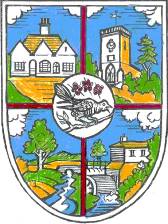 THE PARISH COUNCIL OF HELLINGLYThe Hellingly Community Hub, The Drive, Hellingly, East Sussex, BN27 4EPTel: 01323 449415e-mail: assistantclerkadmin@hellingly-pc.org.uk Website: www.hellingly-pc.org.uk